B.  PERSONAL INFORMATION/ Thông tin cá nhânC.  EDUCATION & QUALIFICATIONS/ Trình độ học vấnD.  WORK EXPERIENCE (If any)/ Kinh nghiệm làm việc (nếu có)E.  BRIEF DESCRIPTION ABOUT YOURSELF/ Giới thiệu về bản thân(Your life plan, your vision, your personalities, your interests etc./ Kế hoạch cuộc sống, định hướng tương lai, tính cách, sở thích v.v.)F.  YOUR MOTIVATION WHEN APPLYING FOR A JOB AT DOOSAN VINA/ Vì sao bạn muốn làm việc tại Doosan VinaI hereby undertake that the above-declared information is true and correct to the best of my knowledge/ Tôi cam đoan những thông tin tôi trình bày trên là đầy đủ, trung thực và chính xác.Terms and Conditions on Protection and Process of Personal DataĐiều khoản và Điều kiện về bảo vệ và xử lý dữ liệu cá nhânDoosan Enerbility Co., Ltd. (hereinafter referred to as 'Doosan VINA' or 'the Company') deeply values the Candidate's trust and upholds the utmost confidentiality and security of the provided information.Công ty TNHH Doosan Enerbility Việt Nam (sau đây gọi tắt là “Doosan VINA” hay “Chúng tôi”) trân trọng sự tin tưởng của Ứng viên và đề cao vấn đề an ninh cũng như việc bảo mật thông tin mà Ứng viên cung cấp cho chúng tôi.By choosing on agree item and provide the personal data for Doosan VINA, the Candidate acknowledges having fully read and comprehended the Terms and Conditions governing the Protection and Processing of Personal Data provided herein, and hereby grants consent to Doosan VINA and its employees for the use of personal data in accordance with these stipulations throughout the recruitment period.Bằng việc lựa chọn vào mục đồng ý và cung cấp thông tin cá nhân cho Doosan VINA, Ứng viên thừa nhận rằng đã đọc và hiểu rõ các nội dung tại “Điều khoản và Điều kiện về bảo vệ và xử lý dữ liệu cá nhân” đính kèm tại đây và đã đồng ý để Doosan VINA và nhân viên của Doosan VINA trong thời gian tuyển dụng được sử dụng những thông tin đó cho các mục đích được quy định trong Điều khoản và Điều kiện này.Failure to consent to the processing of the Candidate’s personal data for the aforementioned purposes will result in the Company refraining from conducting any necessary actions to fulfill the described processing objectives and will prevent access to the Candidate’s data for recruitment considerations.Nếu Ứng viên không đồng ý cho phép xử lý dữ liệu cá nhân của Ứng viên như mục đích đã nêu trên, chúng tôi không thể thực hiện các hành động cần thiết để đạt được mục đích xử lý được mô tả bên trên và không thể truy cập vào dữ liệu của Ứng viên để cân nhắc cho mục đích tuyển dụng.1. Yes/ Đồng ý                 2. No/ Không đồng ý     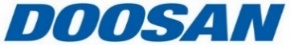 DOOSAN ENERBILITY VIETNAMDOOSAN ENERBILITY VIETNAMCURRICULUM VITAEA. JOB APPLIED/ Vị trí ứng tuyển:Required Information/ Thông tin bắt buộc:Required Information/ Thông tin bắt buộc:Required Information/ Thông tin bắt buộc:1. Full name/ Họ tên: 1. Full name/ Họ tên: 1. Full name/ Họ tên: 2. Nationality/ Quốc tịch: 2. Nationality/ Quốc tịch: 2. Nationality/ Quốc tịch: 3. Identification Card No./ Số CCCD:     Date of issuance/ Ngày cấp:      Date of issuance/ Ngày cấp: 4. Permanent Address/ Địa chỉ thường trú: 4. Permanent Address/ Địa chỉ thường trú: 4. Permanent Address/ Địa chỉ thường trú: 5. Current Address/ Địa chỉ hiện tại: 5. Current Address/ Địa chỉ hiện tại: 5. Current Address/ Địa chỉ hiện tại: 6. Mobile/ Điện thoại di động: 6. Mobile/ Điện thoại di động: 7. Email/ Địa chỉ thư điện tử: Optional Information/ Thông tin tùy chọn: Providing the information below is optional and you have the choice to provide such information or not/ Việc cung cấp thông tin bên dưới là tùy chọn, bạn có thể chọn cung cấp thông tin hoặc không.Optional Information/ Thông tin tùy chọn: Providing the information below is optional and you have the choice to provide such information or not/ Việc cung cấp thông tin bên dưới là tùy chọn, bạn có thể chọn cung cấp thông tin hoặc không.Optional Information/ Thông tin tùy chọn: Providing the information below is optional and you have the choice to provide such information or not/ Việc cung cấp thông tin bên dưới là tùy chọn, bạn có thể chọn cung cấp thông tin hoặc không.8. Date of birth/ Ngày sinh: 9. Place of birth/ Nơi sinh: 9. Place of birth/ Nơi sinh: 10. Gender/ Giới tính:11. Marital status/ Tình trạng hôn nhân:11. Marital status/ Tình trạng hôn nhân:12. Height/ Chiều cao: 13. Weight/ Cân nặng: 13. Weight/ Cân nặng: 14. Disabled/ Tàn tật:   Yes/ Có      No/ Không 15. Family with meritorious / Gia đình có công với Cách mạng:   Yes/ Có        No/ Không 15. Family with meritorious / Gia đình có công với Cách mạng:   Yes/ Có        No/ Không 15. Family with meritorious / Gia đình có công với Cách mạng:   Yes/ Có        No/ Không University or College or Vocational school/ Trường đại học hoặc Cao đẳng hoặc Trung cấp nghềUniversity or College or Vocational school/ Trường đại học hoặc Cao đẳng hoặc Trung cấp nghềUniversity or College or Vocational school/ Trường đại học hoặc Cao đẳng hoặc Trung cấp nghềUniversity or College or Vocational school/ Trường đại học hoặc Cao đẳng hoặc Trung cấp nghềUniversity or College or Vocational school/ Trường đại học hoặc Cao đẳng hoặc Trung cấp nghềUniversity or College or Vocational school/ Trường đại học hoặc Cao đẳng hoặc Trung cấp nghềUniversity or College or Vocational school/ Trường đại học hoặc Cao đẳng hoặc Trung cấp nghềUniversity or College or Vocational school/ Trường đại học hoặc Cao đẳng hoặc Trung cấp nghềUniversity or College or Vocational school/ Trường đại học hoặc Cao đẳng hoặc Trung cấp nghề1. Name/ Tên trường: 1. Name/ Tên trường: 1. Name/ Tên trường: 1. Name/ Tên trường: 1. Name/ Tên trường: 1. Name/ Tên trường: 1. Name/ Tên trường: 1. Name/ Tên trường: 1. Name/ Tên trường: 2. Address/ Địa chỉ: 2. Address/ Địa chỉ: 2. Address/ Địa chỉ: 2. Address/ Địa chỉ: 2. Address/ Địa chỉ: 2. Address/ Địa chỉ: 2. Address/ Địa chỉ: 2. Address/ Địa chỉ: 2. Address/ Địa chỉ: 3. From/ Từ năm: 3. From/ Từ năm: 3. From/ Từ năm: 3. From/ Từ năm: 3. From/ Từ năm: To/ Đến năm: To/ Đến năm: To/ Đến năm: To/ Đến năm: 4. Major/ Chuyên ngành: 4. Major/ Chuyên ngành: 4. Major/ Chuyên ngành: 4. Major/ Chuyên ngành: 4. Major/ Chuyên ngành: 4. Major/ Chuyên ngành: 4. Major/ Chuyên ngành: 4. Major/ Chuyên ngành: 4. Major/ Chuyên ngành: 5. Degree classification/ Phân loại bằng: 5. Degree classification/ Phân loại bằng: 5. Degree classification/ Phân loại bằng: 5. Degree classification/ Phân loại bằng: 5. Degree classification/ Phân loại bằng: 6. GPA/ Điểm trung bình tích lũy: 6. GPA/ Điểm trung bình tích lũy: 6. GPA/ Điểm trung bình tích lũy: 6. GPA/ Điểm trung bình tích lũy: 7. Title of Graduation Thesis (If any)/ Tên đồ án tốt nghiệp (nếu có): 7. Title of Graduation Thesis (If any)/ Tên đồ án tốt nghiệp (nếu có): 7. Title of Graduation Thesis (If any)/ Tên đồ án tốt nghiệp (nếu có): 7. Title of Graduation Thesis (If any)/ Tên đồ án tốt nghiệp (nếu có): 7. Title of Graduation Thesis (If any)/ Tên đồ án tốt nghiệp (nếu có): 7. Title of Graduation Thesis (If any)/ Tên đồ án tốt nghiệp (nếu có): 7. Title of Graduation Thesis (If any)/ Tên đồ án tốt nghiệp (nếu có): 7. Title of Graduation Thesis (If any)/ Tên đồ án tốt nghiệp (nếu có): 7. Title of Graduation Thesis (If any)/ Tên đồ án tốt nghiệp (nếu có): High school/ Trường Trung học Phổ thôngHigh school/ Trường Trung học Phổ thôngHigh school/ Trường Trung học Phổ thôngHigh school/ Trường Trung học Phổ thôngHigh school/ Trường Trung học Phổ thôngHigh school/ Trường Trung học Phổ thôngHigh school/ Trường Trung học Phổ thôngHigh school/ Trường Trung học Phổ thôngHigh school/ Trường Trung học Phổ thông1. Name/ Tên trường: 1. Name/ Tên trường: 1. Name/ Tên trường: 1. Name/ Tên trường: 1. Name/ Tên trường: 1. Name/ Tên trường: 1. Name/ Tên trường: 1. Name/ Tên trường: 1. Name/ Tên trường: 2. From/ Từ năm: 2. From/ Từ năm: 2. From/ Từ năm: 2. From/ Từ năm: To/ Đến năm: To/ Đến năm: To/ Đến năm: To/ Đến năm: To/ Đến năm: Other Qualifications/ Các bằng cấp khácOther Qualifications/ Các bằng cấp khácOther Qualifications/ Các bằng cấp khácOther Qualifications/ Các bằng cấp khácOther Qualifications/ Các bằng cấp khácOther Qualifications/ Các bằng cấp khácOther Qualifications/ Các bằng cấp khácOther Qualifications/ Các bằng cấp khácOther Qualifications/ Các bằng cấp khácType/ LoạiQualification/CertificateBằng cấp/ Chứng chỉQualification/CertificateBằng cấp/ Chứng chỉQualification/CertificateBằng cấp/ Chứng chỉQualification/CertificateBằng cấp/ Chứng chỉQualification/CertificateBằng cấp/ Chứng chỉQualification/CertificateBằng cấp/ Chứng chỉIssued by/Nơi cấpYear of Issuance/Năm cấp1. English/ Tiếng AnhTOEIC IELTS TOEFL TOEFL TOEFL Other 1. English/ Tiếng Anh(Score: ...)(Score: ...)(Score: ...)(Score: ...)(Score: ...)(Score: ...)2. Other languages/               Ngoại ngữ khác3. Computer skill/ Kỹ năng máy tính4. Other/ KhácNo.Period/Thời gian(tháng/năm - tháng/năm)Company or Organization/ Công ty hoặc Tổ chứcLocated in/Vị tríDepartment/Bộ phậnPosition & Work Scope/ Chức vụ & Công việc đã làmG. YOUR EXPECTED GROSS SALARY/ Mức lương (gross) bạn mong muốn:per month/ trên thángApplicant’s signature(Chữ ký của ứng viên)Date(Ngày tháng năm)Doosan openly welcomes all candidates in all skill levels. We greatly appreciate the candidates whom you advise but any action of bribery will not be accepted. If we find out what any money was received as a bride on the condition of joining Doosan Enerbility Vietnam, you will lose your job and livelihood.Please kindly send this CV and professional diplomas/certificates to “Human Resource Management Department, Doosan Enerbility Vietnam Co., Ltd., Dung Quat Economic Zone, Binh Thuan, Binh Son, Quang Ngai”.Application shall NOT be returned.Email: dvhr@doosan.comWeb: www.doosan-vina.comTel: (84 255) 3618900How did you know of this position?